Городской округ город Дивногорск Красноярского края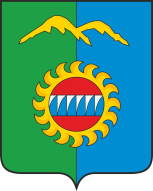 Дивногорский городской Совет депутатовРЕШЕНИЕ    ___._____.2023                                             г. Дивногорск                             № ___-____- НПАО внесении изменений в решение городского Совета депутатов от  24.11.2021 № 16-103-ГС «Об утверждении Регламента Дивногорского городского Совета депутатов»(редакции решения от 01.06.2022 №23-148-ГС,от 23.11.2022 №28-187-ГС, 24.05.2023 №34-216-НПА, от 22.11.2023 № 41-247-НПА)	В целях приведения в соответствие с нормами действующего законодательства, на основании пункта  8 статьи 74.1 Федерального закона от 06.10.2003 № 131-ФЗ  «Об общих принципах организации местного самоуправления в Россиийской Федерации, статьями 26, 29-35, 49, 50  Устава городского округа город Дивногорск Красноярского края, Дивногорский  городской  Совет  депутатов РЕШИЛ:	1. Внести в решение Дивногорского городского Совета депутатов от  24.11.2021 № 16-103-ГС «Об утверждении Регламента Дивногорского городского Совета депутатов» (далее – Регламент) изменения следующего содержания:	1.1. Пункт 2 статьи 52 Регламента принять в новой редакции:	«2.	Устав города, решение о внесении в него изменений и дополнений, решение о досрочном прекращении полномочий Главы города, решение о досрочном прекращении полномочий городского Совета считаются принятыми, если за их принятие в целом проголосовало не менее 2/3 от установленного состава  Совета»  2.  Настоящее решение вступает в силу в день, следующий за днем его опубликования в газете «Огни Енисея» и подлежит размещению на официальном сайте администрации города в информационно-телекоммуникационной сети «Интернет».Председатель                                                           Глава городагородского Совета депутатов                                                       	                    Ю.И.Мурашов                                                     С.И. Егоров 